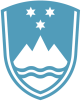 Statement bythe Republic of Sloveniaat the40th Session of the UPR Working Group – Review of Syrian Arab RepublicGeneva, 24 January 2022Excellency,Slovenia wishes to commend the delegation of Syrian Arab Republic for the national report, its presentation today and the commitment to the UPR process.Slovenia would like to make the following recommendations:- to ratify the Rome Statute of the International Criminal Court,- to accede to the 1951 Convention relating to the Status of Refugees as well as to its 1967 Protocol and- to withdraw its reservations to the Convention on the Rights of the Child.We are gravely concerned at the continuing reports of human rights violations and the loss of human life in Syria. Grave violations against children, enforced disappearances, torture, and forced displacement continue to present a threat to hundreds of thousands of children who have for years suffered and endured the most intolerable humanitarian conditions.Slovenia calls upon Syrian Arab Republic to fully cooperate with the Independent international Commission of Inquiry investigating all alleged violations of international human rights law since March 2011 in the Syrian Arab Republic. Slovenia also calls upon Syrian Arab Republic to commit to a genuine process of national dialogue with the opposition and civil society, including through the Constitutional Committee.Thank you.